Kindergarten School Supply List    2022-2023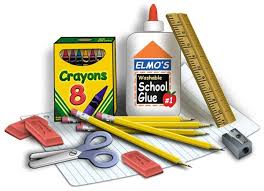 2 Boxes of Crayola crayons  2 Packs of washable glue sticks  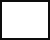 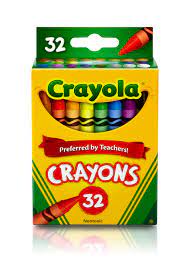 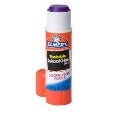 1 Pack of children’s scissors  1 Pack of pencils    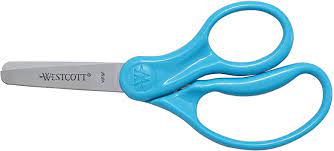 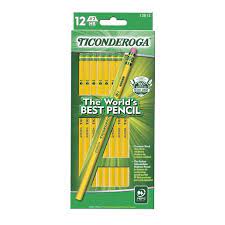 1 pack of erasers  1 Pencil box   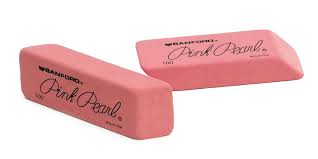 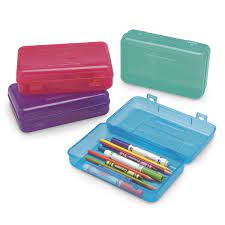 1 Large backpack without wheels 2 Boxes of tissues 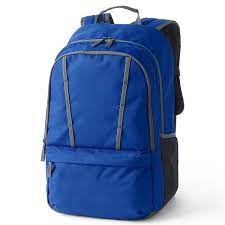 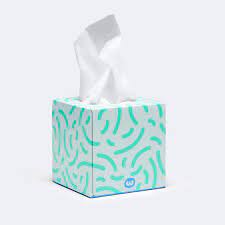 1 set of headphones with a microphone (Needs to be able to fit an iPad) 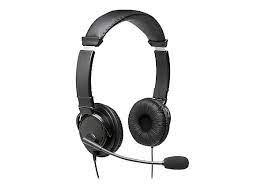 1 container of Clorox disinfecting wipes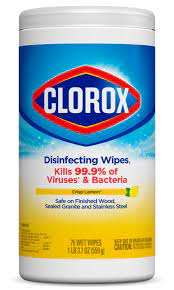 1 pack of standard white copy paper 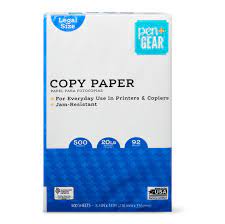 1 box of gallon Ziploc bags 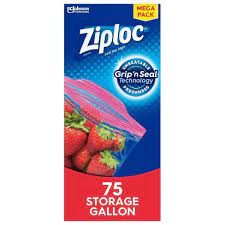 1 box of quart Ziploc bags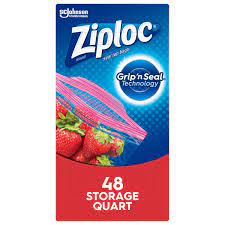 1 container of hand sanitizer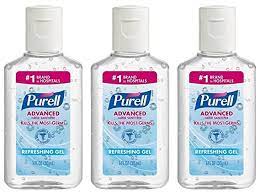 1 notebook 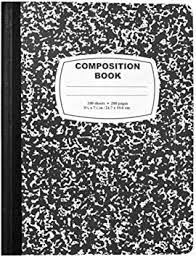 Lista de útiles de jardín de infantes 2022-20232 cajas de crayones Crayola 2 paquete de barras de pegamento lavables 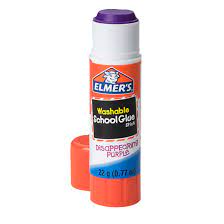 1 paquete de tijeras para niños 1 paquete de lápices   1 paquete de gomas de borrar 1 caja de lapices  1 mochila grande sin ruedas 2 cajas de pañuelos 1 juego de auriculares con un microfono(debe poder instalarse en un iPad) 1 contenedor de toallitas desinfectantes Clorox 1 paquete de papel de copia blanco estándar1 caja de bolsas Ziploc de un galón 1 caja de bolsas Ziploc de un cuarto de galón 1 recipiente de desinfectante para manos 1 cuaderno